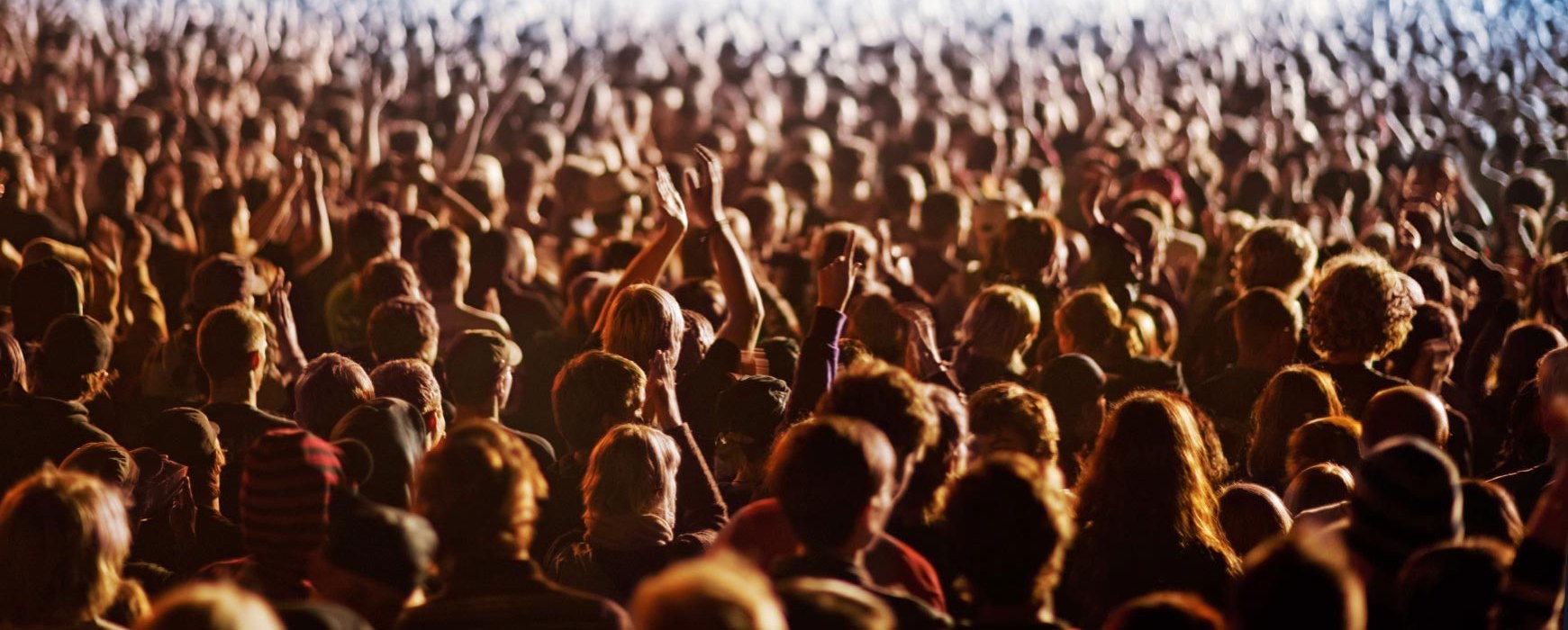 Поведение в толпеТеррористы часто выбирают для атак места массового скопления народа. Помимо собственно поражающего фактора террористического акта, люди гибнут и получают травмы еще и в результате давки, возникшей вследствие паники. Поэтому необходимо помнить следующие правила поведения в толпе:Выберите наиболее безопасное место. Оно должно быть как можно дальше от середины толпы, трибун, мусорных контейнеров, ящиков, оставленных пакетов и сумок, стеклянных витрин, заборов и оград.В случае возникновения паники обязательно снимите с себя галстук, шарф.При давке надо освободить руки от всех предметов, согнуть их в локтях, застегнуть одежду на все пуговицы.Нельзя хвататься за деревья, столбы, ограду.Надо стараться всеми силами удержаться на ногах.В случае падения необходимо свернуться клубком на боку, резко подтянуть ноги, и постараться подняться по ходу движения толпы.Не привлекайте к себе внимание провоцирующими высказываниями и выкрикиванием лозунгов.Не приближайтесь к агрессивно настроенным лицам и группам лиц.Не вмешивайтесь в происходящие стычки.Постарайтесь покинуть толпу.